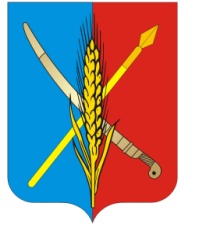 АдминистрацияВасильево-Ханжоновского сельского поселенияНеклиновского района Ростовской областиПОСТАНОВЛЕНИЕс.Васильево-Ханжоновка «31»января 2024г.   						                            № 6О внесении изменений в постановление Администрации Васильево-Ханжоновского сельского поселения № 6 от 09.01.2019г. «Об утверждении муниципальной программы Васильево-Ханжоновского сельского поселения«Обеспечение качественными жилищно-коммунальными услугами населения Васильево-Ханжоновского  сельского поселения»   В соответствии с решением Собрания депутатов Васильево-Ханжоновского сельского поселения от 26.12.2023г. № 79 «О бюджете Васильево-Ханжоновского сельского поселения Неклиновского района на 2024 год и на плановый период2025 и 2026 годов»Администрация Васильево-Ханжоновского сельского поселенияпостановляет:1. Внести в постановление администрации Васильево-Ханжоновского сельского поселения № 6 от 09.01.2019г. «Об утверждении муниципальной программы Васильево-Ханжоновского сельского поселения «Обеспечение качественными жилищно-коммунальными услугами населения Васильево-Ханжоновского  сельского поселения» изменения согласно приложению к настоящему постановлению.2. Настоящее постановление вступает в силу со дня опубликования. 3. Контроль за исполнением настоящего постановления оставляю за собой.Глава АдминистрацииВасильево-Ханжоновского сельского поселения		     	                                          С.Н. ЗацарнаяПостановление вносит сектор экономики и финансовАдминистрации Васильево-Ханжоновского сельского поселенияПриложениек постановлениюАдминистрации Васильево-Ханжоновскогосельского поселенияот «31» января 2024г. № 6ИЗМЕНЕНИЯ,вносимые в приложение к  постановлению администрации Васильево-Ханжоновского сельского поселения № 6 от 09.01.2019г. «Об утверждении муниципальной программы Васильево-Ханжоновского сельского поселения «Обеспечение качественными жилищно-коммунальными услугами населения Васильево-Ханжоновского  сельского поселения»1. В муниципальной программе Васильево-Ханжоновского сельского поселения «Обеспечение качественными жилищно-коммунальными услугами населения Васильево-Ханжоновского  сельского поселения»:1.1. В разделе «Паспорт муниципальной программы  Васильево-Ханжоновского сельского поселения «Обеспечение качественными жилищно-коммунальными услугами населения Васильево-Ханжоновского  сельского поселения»:1.1.1. Подраздел «Ресурсное обеспечение муниципальной программы» изложить в редакции:1.2. В разделе «Паспорт подпрограммы «Создание условий для обеспечения качественными услугами населения Васильево-Ханжоновского сельского поселения»:1.2.1.  Подраздел «Ресурсное обеспечение подпрограммы» изложить в редакции:Приложение № 3к муниципальной программе Васильево-Ханжоновского сельского поселения «Обеспечение качественными жилищно-коммунальными услугами населения Васильево-Ханжоновского  сельского поселения»Расходы бюджета Васильево-Ханжоновского сельского поселения на реализацию муниципальной программы Васильево-Ханжоновского сельского поселения «Обеспечение качественными жилищно-коммунальными услугами населения Васильево-Ханжоновского  сельского поселения»<1> При необходимости данную таблицу можно размещать более чем на одной странице (например, 2019-2024гг., 2025-2030гг.)<2>Корректировка расходов отчетного финансового года в текущем финансовом году не допускается.<3> Здесь и далее в строке «всего» указываются все необходимые расходы на реализацию муниципальной программы (подпрограммы, основного мероприятия, приоритетного основного мероприятия и мероприятия ведомственной целевой программы), учитывающие расходы, предусмотренные нормативными правовыми актами, в результате которых возникают расходные обязательства Васильево-Ханжоновского сельского поселения.<4> В целях оптимизации содержания информации в графе 1 допускается использование аббревиатур, например: муниципальная программа – МП, основное мероприятие  – ОМ, приоритетное основное мероприятие – ПОМПриложение № 4к муниципальной программе Васильево-Ханжоновскогосельского поселения «Обеспечение качественными жилищно-коммунальными услугами населения Васильево-Ханжоновского  сельского поселения»РАСХОДЫна реализацию муниципальной программы Васильево-Ханжоновского сельского поселения«Обеспечение качественными жилищно-коммунальными услугами населения Васильево-Ханжоновского  сельского поселения»с 2019 по 2030 годы Ресурсное обеспечениемуниципальной программы Васильево-Ханжоновского сельского поселения–объем бюджетных ассигнований на реализацию муниципальной программы из средств бюджета Васильево-Ханжоновского сельского поселения – 897,3 тыс. рублей; объем бюджетных ассигнований на реализацию муниципальной программы по годам составляет (тыс. рублей):Ресурсное обеспечениеподпрограммы–объем бюджетных ассигнований на реализацию подпрограммы из средств бюджета Васильево-Ханжоновского сельского поселения – 897,3 тыс. рублей; объем бюджетных ассигнований на реализацию муниципальной программы по годам составляет (тыс. рублей):Номер и наименование 
подпрограммы, основного мероприятия подпрограммы,мероприятия ведомственной целевой программыОтветственныйисполнитель,соисполнители, участникиКод бюджетной   
классификации расходовКод бюджетной   
классификации расходовКод бюджетной   
классификации расходовКод бюджетной   
классификации расходовОбъем расходов всего
(тыс. рублей)в том числе по годам реализациимуниципальной программы в том числе по годам реализациимуниципальной программы в том числе по годам реализациимуниципальной программы в том числе по годам реализациимуниципальной программы в том числе по годам реализациимуниципальной программы в том числе по годам реализациимуниципальной программы в том числе по годам реализациимуниципальной программы в том числе по годам реализациимуниципальной программы в том числе по годам реализациимуниципальной программы в том числе по годам реализациимуниципальной программы в том числе по годам реализациимуниципальной программы в том числе по годам реализациимуниципальной программы Номер и наименование 
подпрограммы, основного мероприятия подпрограммы,мероприятия ведомственной целевой программыОтветственныйисполнитель,соисполнители, участникиГРБСРзПрЦСРВРОбъем расходов всего
(тыс. рублей)2019 год2020 год2021 год2022 год2023 год2024 год2025 год2026 год2027 год2028 год2029 год2030 год12345678910111213141516171819Муниципальная программа «Обеспечение качественными жилищно-коммунальными услугами населения Васильево-Ханжоновского  сельского поселения»всего, в том числе:ххх897,3220,3332,1250,091,90,01,01,01,00,00,00,00,0Муниципальная программа «Обеспечение качественными жилищно-коммунальными услугами населения Васильево-Ханжоновского  сельского поселения»Администрация Васильево-Ханжоновского сельского поселения, всего951ххх897,3220,3332,1250,091,90,01,01,01,00,00,00,00,0Подпрограмма 1«Энергоэффективность»Администрация Васильево-Ханжоновского сельского поселения, всего951ххх0,00,00,00,00,00,00,00,00,00,00,00,00,0Основное мероприятие 2.1. Расходы на содержание сетей уличного освещения Васильево-Ханжоновского сельского поселенияАдминистрация Васильево-Ханжоновского сельского поселения, всего951050312100226102440,00,00,00,00,00,00,00,00,00,00,00,00,0Подпрограмма 2«Создание условийдля обеспечения качественными услугами населения Васильево-Ханжоновского сельского поселения»Администрация Васильево-Ханжоновского сельского поселения, всего95105031510099990244897,3220,3332,1250,091,90,01,01,01,0----Основное мероприятие 3.1 Строительство газовых сетей, включая  разработку проектно-сметной документацииАдминистрация Васильево-Ханжоновского сельского поселения, всего95105031510099990244897,3220,3332,1250,091,90,01,01,01,0----Наименование муниципальной программыИсточники финансированияОбъем расходов, всего(тыс. рублей)В том числепо годам реализации муниципальной программы (тыс. рублей)В том числепо годам реализации муниципальной программы (тыс. рублей)В том числепо годам реализации муниципальной программы (тыс. рублей)В том числепо годам реализации муниципальной программы (тыс. рублей)В том числепо годам реализации муниципальной программы (тыс. рублей)В том числепо годам реализации муниципальной программы (тыс. рублей)В том числепо годам реализации муниципальной программы (тыс. рублей)В том числепо годам реализации муниципальной программы (тыс. рублей)В том числепо годам реализации муниципальной программы (тыс. рублей)В том числепо годам реализации муниципальной программы (тыс. рублей)В том числепо годам реализации муниципальной программы (тыс. рублей)В том числепо годам реализации муниципальной программы (тыс. рублей)Наименование муниципальной программыИсточники финансированияОбъем расходов, всего(тыс. рублей)2019год2020год 2021год2022год2023год2024год2025год2026год2027год2028год2029год2030годМуниципальная программа «Обеспечение качественными жилищно-коммунальными услугами населения Васильево-Ханжоновского  сельского поселения»всегов том числе:897,3220,3332,1250,091,90,01,01,01,00,00,00,00,0Муниципальная программа «Обеспечение качественными жилищно-коммунальными услугами населения Васильево-Ханжоновского  сельского поселения»бюджет района0,00,00,00,00,00,00,00,00,00,00,00,00,0Муниципальная программа «Обеспечение качественными жилищно-коммунальными услугами населения Васильево-Ханжоновского  сельского поселения»областной бюджет0,00,00,00,00,00,00,00,00,00,00,00,00,0Муниципальная программа «Обеспечение качественными жилищно-коммунальными услугами населения Васильево-Ханжоновского  сельского поселения»федеральный бюджет0,00,00,00,00,00,00,00,00,00,00,00,00,0Муниципальная программа «Обеспечение качественными жилищно-коммунальными услугами населения Васильево-Ханжоновского  сельского поселения»бюджет Васильево-Ханжоновского сельского поселения897,3220,3332,1250,091,90,01,01,01,00,00,00,00,0Муниципальная программа «Обеспечение качественными жилищно-коммунальными услугами населения Васильево-Ханжоновского  сельского поселения»внебюджетные источники0,00,00,00,00,00,00,00,00,00,00,00,00,0Подпрограмма 1«Энергоэффективность»всегов том числе:0,00,00,00,00,00,00,00,00,00,00,00,00,0Подпрограмма 1«Энергоэффективность»бюджет района0,00,00,00,00,00,00,00,00,00,00,00,00,0Подпрограмма 1«Энергоэффективность»областной бюджет0,00,00,00,00,00,00,00,00,00,00,00,00,0Подпрограмма 1«Энергоэффективность»федеральный бюджет0,00,00,00,00,00,00,00,00,00,00,00,00,0Подпрограмма 1«Энергоэффективность»бюджет Васильево-Ханжоновского сельского поселения0,00,00,00,00,00,00,00,00,00,00,00,00,0Подпрограмма 1«Энергоэффективность»внебюджетные источники0,00,00,00,00,00,00,00,00,00,00,00,00,0Подпрограмма 2«Создание условий для обеспечения качественными услугами населения Васильево-Ханжоновского сельского поселения»всегов том числе:897,3220,3332,1250,091,90,01,01,01,00,00,00,00,0Подпрограмма 2«Создание условий для обеспечения качественными услугами населения Васильево-Ханжоновского сельского поселения»бюджет района0,00,00,00,00,00,00,00,00,00,00,00,00,0Подпрограмма 2«Создание условий для обеспечения качественными услугами населения Васильево-Ханжоновского сельского поселения»областной бюджет0,00,00,00,00,00,00,00,00,00,00,00,00,0Подпрограмма 2«Создание условий для обеспечения качественными услугами населения Васильево-Ханжоновского сельского поселения»федеральный бюджет0,00,00,00,00,00,00,00,00,00,00,00,00,0Подпрограмма 2«Создание условий для обеспечения качественными услугами населения Васильево-Ханжоновского сельского поселения»бюджет Васильево-Ханжоновского сельского поселения897,3220,3332,1250,091,90,01,01,01,00,00,00,00,0Подпрограмма 2«Создание условий для обеспечения качественными услугами населения Васильево-Ханжоновского сельского поселения»внебюджетные источники0,00,00,00,00,00,00,00,00,00,00,00,00,0